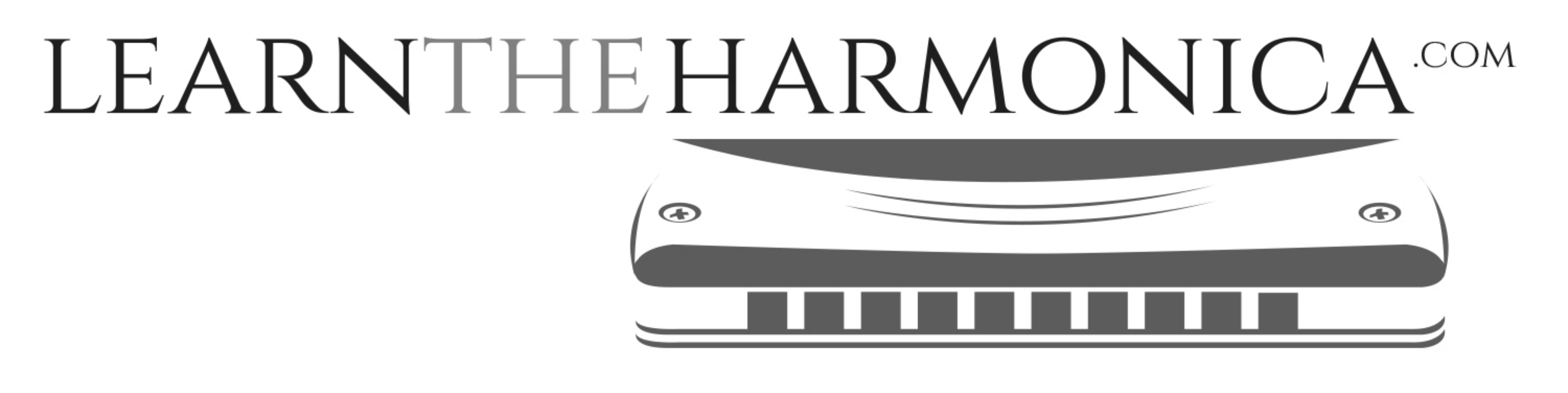 The Streets of LaredoTabbed for diatonic harmonica by Liam WardKey: C (C harmonica in 1st position)6   6  -5         5      -5     6  -5       5      -4   4  -3   3As  I - I    walked out in the streets of La-re-do 3  4      4       -4    5   -5  5  -4   4    -4As I walked out in La-re-do one day3    6   -5    5     -5     6           -5         5   -4    4     -3   3I spied a poor cowboy wrapped up in white linen          4       4     4      -4   5  -5    5   -3   -4     4   Wrapped in white linen as cold as the clay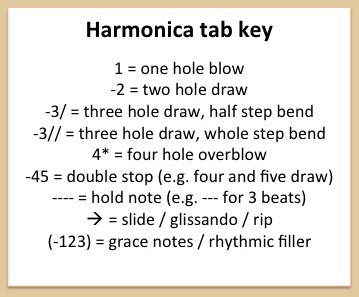 